Anmeldung und Ergebnis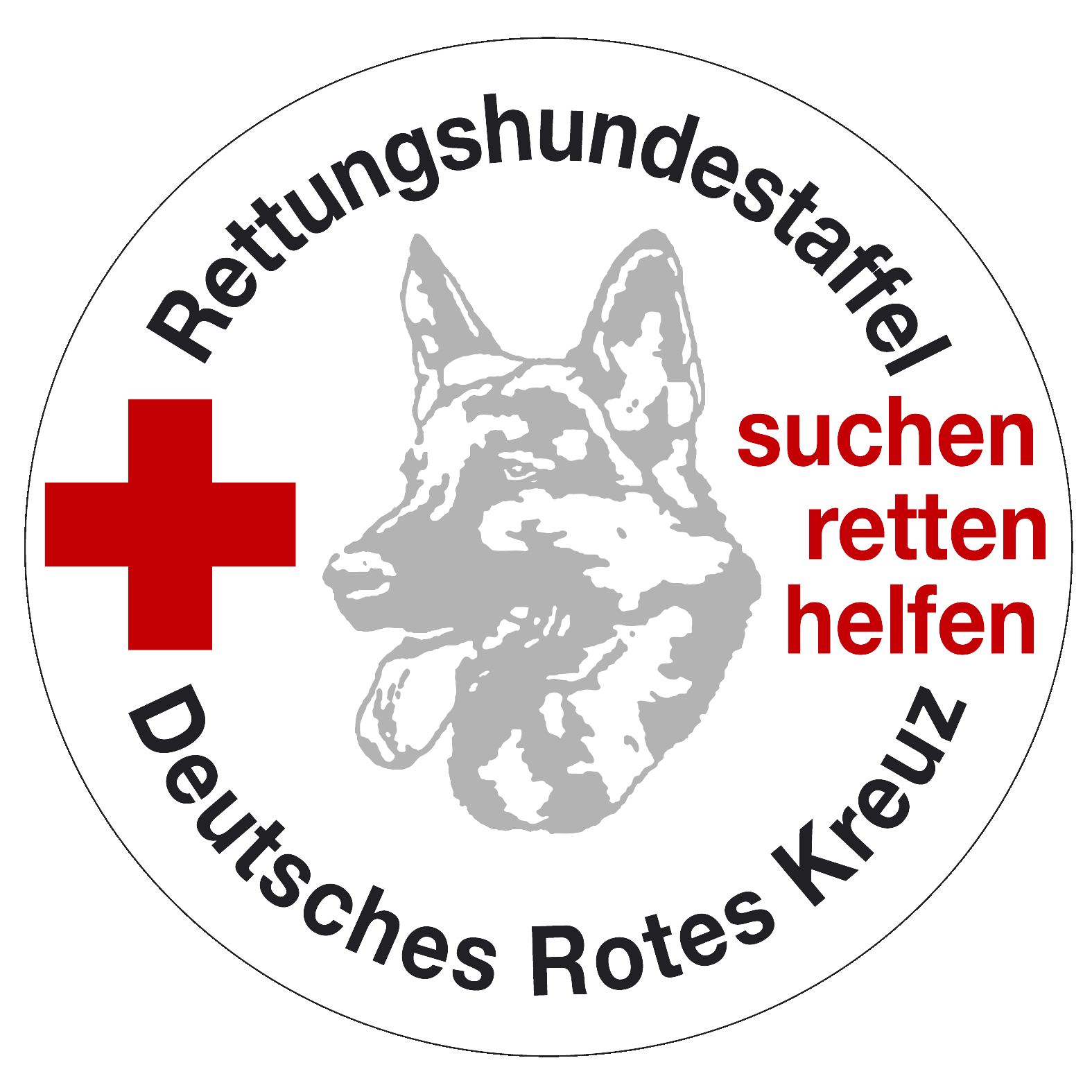 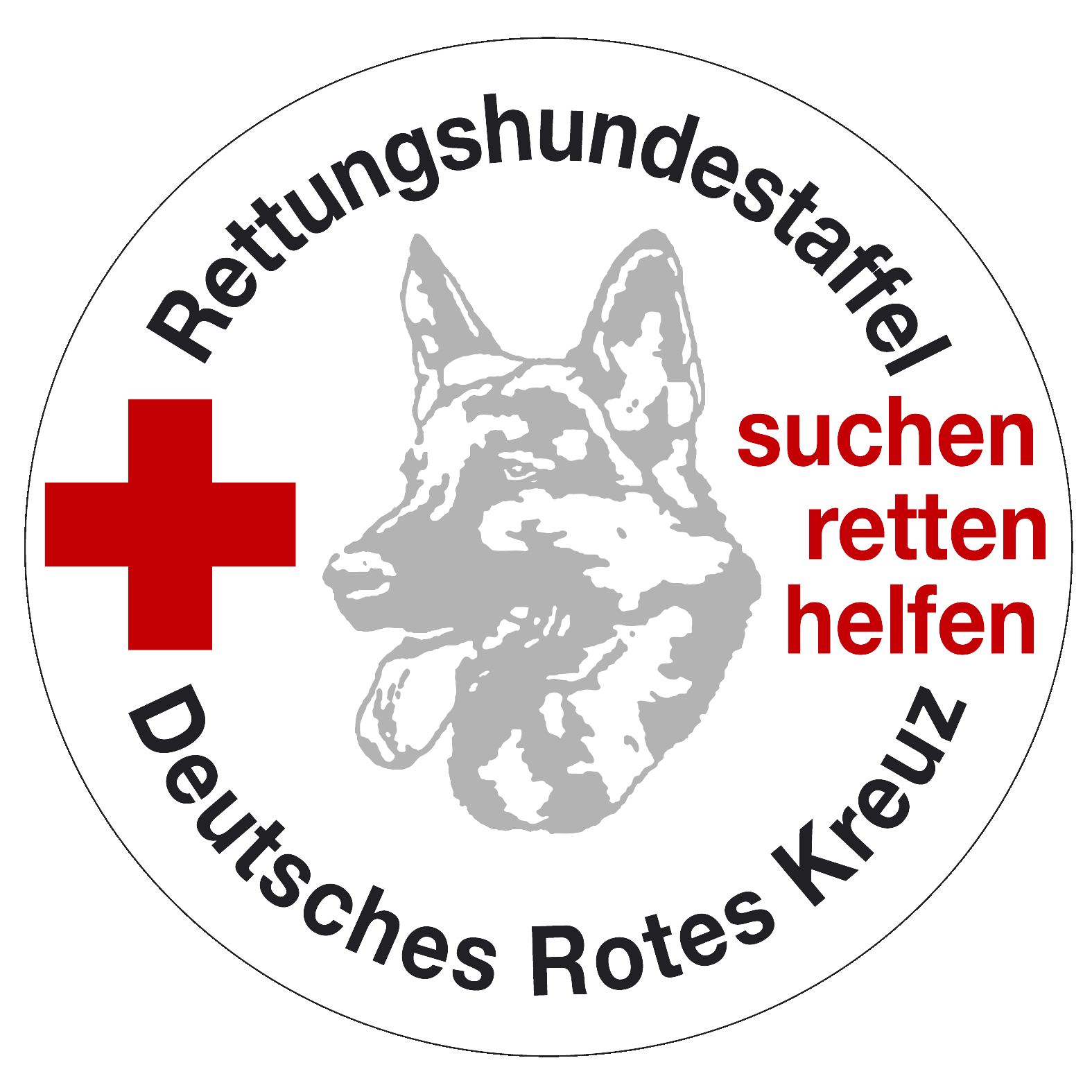 “Rettungshunde-Eignungstest“der Rettungshundestaffel :        Testdatum :       Testort :      Hiermit melden wir nachfolgende Hundeteams zum Test an:lfd.Nr.NameHundeführer / inVornameHundeführer / inNamedes HundesRassedes Hundes RüdeHündinWurftag(TT/MM/JJJJ)Beurteilungskennziffer ** wird von Prüfern / Bewertern ausgefüllt!Beurteilungskennziffer ** wird von Prüfern / Bewertern ausgefüllt!Beurteilungskennziffer ** wird von Prüfern / Bewertern ausgefüllt!Beurteilungskennziffer ** wird von Prüfern / Bewertern ausgefüllt!Beurteilungskennziffer ** wird von Prüfern / Bewertern ausgefüllt!Beurteilungskennziffer ** wird von Prüfern / Bewertern ausgefüllt!Beurteilungskennziffer ** wird von Prüfern / Bewertern ausgefüllt!Beurteilungskennziffer ** wird von Prüfern / Bewertern ausgefüllt!lfd.Nr.NameHundeführer / inVornameHundeführer / inNamedes HundesRassedes Hundes RüdeHündinWurftag(TT/MM/JJJJ)2.12.22.32.42.52.62.72.812345678Landesverband	: 	     Landesverband	: 	     Kreisverband		:  	     Kreisverband		:  	     Eingang Datum	: 	     Sichtvermerke		:	     Eingang Datum	: 	     Sichtvermerke		:	     Eingang Datum 	:	     Sichtvermerke 	: 	     Eingang Datum 	:	     Sichtvermerke 	: 	     TestleiterIn	:			     Straße; Plz, Ort		:	     Telefon				:	     E-Mail					:	      Datum, Unterschrift: PrüferIn / BewerterIn :	     Straße; Plz, Ort:	:	     Telefon			:	     E-Mail				:	     Datum, Unterschrift, Siegel : PrüferIn / BewerterIn :	     Straße; Plz, Ort:	:	     Telefon			:	     E-Mail				:	     Datum, Unterschrift, Siegel : PrüferIn / BewerterIn :	     Straße; Plz, Ort	:	     Telefon			:	     E-Mail				:	     Datum, Unterschrift, Siegel : Version 1.0 Stand: 14.10.2018Ersteller: Fachberater LV RettungshundeFreigegeben von: 1.stellv.BBL Christian WetzelAnlage: 4.1